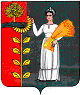 ПОСТАНОВЛЕНИЕАдминистрации сельского поселения Богородицкий сельсовет Добринского муниципального района Липецкой области Российской Федерации 04.04.2016 г.			ж. д. ст. Плавица				№ 45«Об утверждении отчета об исполнении местного бюджета за первый квартал 2016 года»В соответствии с Положением «О бюджетном процессе сельского поселения Богородицкий сельсовет» утвержденное решением сессии Совета депутатов сельского поселения Богородицкий сельсовет от 20.12.2010г. №50-рс ( с изменениями)., Уставом сельского поселения Богородицкий сельсовет, администрация сельского поселения Богородицкий сельсоветПОСТАНОВЛЯЕТ:Утвердить отчет об исполнении местного бюджета за первый квартал 2016 года по доходам в сумме 9 159 659 рублей 24 копейки, по расходам в сумме 9 159 659  рублей 24 копейки  в следующем составе:отчет о поступлениях доходов местного бюджета за первый квартал 2015 года по форме КФД 0503317, отчет о расходах местного бюджета по ведомственной структуре расходов местного бюджета за первый квартал 2015 года по форме КФД 0503317, отчет об источниках финансирования дефицита местного бюджета за 1 квартал 2016 года согласно форме КФД 0503317 (прилагается);Контроль за исполнением настоящего постановления оставляю за собой.Глава администрациисельского поселения Богородицкий сельсовет					А. И. ОвчинниковПОСТАНОВЛЕНИЕАДМИНИСТРАЦИИ СЕЛЬСКОГО ПОСЕЛЕНИЯ БОГОРОДИЦКИЙ СЕЛЬСОВЕТ ДОБРИНСКОГО МУНИЦИПАЛЬНОГО РАЙОНА ЛИПЕЦКОЙ ОБЛАСТИ РОССИЙСКОЙ ФЕДЕРАЦИИ04.10.2013 г.			ж. д. ст. Плавица				№ 75/1Об утверждении отчета об исполнении местного бюджета за девять месяцев2013 годаВ соответствии с Положением «О бюджетном процессе сельского поселения Богородицкий сельсовет», утвержденное решением сессии Совета депутатов сельского поселения Богородицкий сельсовет от 20.12.2010г. №50-рс., Уставом сельского поселения Богородицкий сельсоветПОСТАНОВЛЯЮ:Утвердить отчет об исполнении местного бюджета за девять месяцев 2013 года по доходам в сумме 13835017 рублей 32 копейки, по расходам в сумме 11498383 рубля 77 копейки с превышением доходов над расходами в сумме 2336633 рублей 55 копеек в следующем составе:отчет о поступлениях доходов местного бюджета за девять месяцев 2013 года по форме КФД 0503317, отчет о расходах местного бюджета за девять месяцев 2013 года по форме КФД 0503317, отчет об источниках финансирования дефицита местного бюджета за девять месяцев 2013 года согласно форме КФД 0503317 (прилагается);Контроль за исполнением настоящего постановления оставляю за собой.Глава администрациисельского поселения Богородицкий сельсовет					А. И. ОвчинниковПОСТАНОВЛЕНИЕАДМИНИСТРАЦИИ СЕЛЬСКОГО ПОСЕЛЕНИЯ БОГОРОДИЦКИЙ СЕЛЬСОВЕТ ДОБРИНСКОГО МУНИЦИПАЛЬНОГО РАЙОНА ЛИПЕЦКОЙ ОБЛАСТИ РОССИЙСКОЙ ФЕДЕРАЦИИ04.07.2013 г.			ж. д. ст. Плавица				№ 60Об утверждении отчета об исполнении местного бюджета за первое полугодие 2013 годаВ соответствии с Положением «О бюджетном процессе сельского поселения Богородицкий сельсовет», утвержденное решением сессии Совета депутатов сельского поселения Богородицкий сельсовет от 20.12.2010г. №50-рс., Уставом сельского поселения Богородицкий сельсоветПОСТАНОВЛЯЮ:Утвердить отчет об исполнении местного бюджета за первое полугодие 2013 года по доходам в сумме 7050900 рублей 72 копеки, по расходам в сумме 4695003 рубля 80 копеек с превышением доходов над расходами в сумме 2355896 рублей 92 копейки в следующем составе:отчет о поступлениях доходов местного бюджета за первое полугодие 2013 года по форме КФД 0503317, отчет о расходах местного бюджета по ведомственной структуре расходов местного бюджета за первое полугодие 2013 года по форме КФД 0503317, отчет об источниках финансирования дефицита местного бюджета за первое полугодие 2013 года согласно форме КФД 0503317 (прилагается);Контроль за исполнением настоящего постановления оставляю за собой.Глава администрациисельского поселения Богородицкий сельсовет					А. И. ОвчинниковПОСТАНОВЛЕНИЕАдминистрации сельского поселения Богородицкий сельсовет Добринского муниципального района Липецкой области Российской Федерации 04.04.2013 г.			ж. д. ст. Плавица				№ 43аОб утверждении отчета об исполнении местного бюджета за первый квартал 2013 годаВ соответствии с Положением «О бюджетном процессе сельского поселения Богородицкий сельсовет» утвержденное решением сессии Совета депутатов сельского поселения Богородицкий сельсовет от 20.12.2010г. №50-рс., Уставом сельского поселения Богородицкий сельсоветПОСТАНОВЛЯЮ:Утвердить отчет об исполнении местного бюджета за первый квартал 2013 года по доходам в сумме 2989136 рублей 49 копеек, по расходам в сумме 2318828 рублей 96 копеек с превышением доходов над расходами в сумме 670307 рублей 53 копейки в следующем составе:отчет о поступлениях доходов местного бюджета за первый квартал 2013 года по форме КФД 0503317, отчет о расходах местного бюджета по ведомственной структуре расходов местного бюджета за первый квартал 2013 года по форме КФД 0503317, отчет об источниках финансирования дефицита местного бюджета за 1 квартал 2013 года согласно форме КФД 0503317 (прилагается);пояснительная записка к отчету об исполнении местного бюджета за 1 квартал 2013 года согласно форме ОКУД 0503160 (прилагается).Контроль за исполнением настоящего постановления оставляю за собой.Глава администрациисельского поселения Богородицкий сельсовет					А. И. Овчинников